Prices are subject to change. All items may not be in stock at the time of your program.We accept cash & checks. No credit cards – be sure to tell chaperones ahead of time!Checks payable to Bursar, University of Idaho.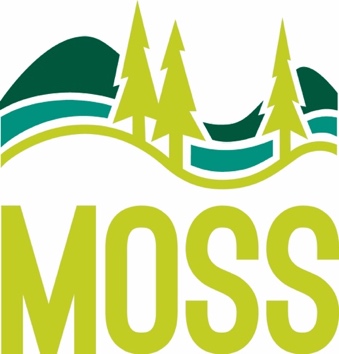 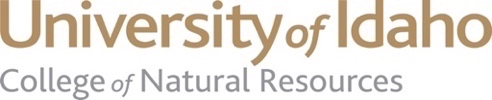 McCall Outdoor Science School1800 University LanePO Box 1025McCall, ID 83638(888) 634.3918 office(208) 634.5244 faxwww.uidaho.edu/mossItemBefore TaxAfter Tax (7%)Sticker$1.40$1.50Sunglasses$4.67$5.00Ceramic Mug$12.15$13.00Travel Mug$12.15$13.00Water Bottle$12.15$13.00Trucker Hat$12.62$13.50T-Shirt$14.95$16.00Beanie$22.90$24.50Hoodie$29.91$32.00